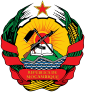 REPÚBLICA DE MOÇAMBIQUECONSELHO NACIONAL DE AVALIAÇÃO DA QUALIDADE DO ENSINO SUPERIOR (CNAQ)EDITALAVALIAÇÃO EXTERNA DE PROGRAMAS DE PÓS GRADUAÇÃO (MESTRADO), 2018O Conselho Nacional de Avaliação da Qualidade do Ensino Superior (CNAQ) é  órgão implementador e supervisor do Sistema Nacional de Avaliação, Acreditação e Garantia de Qualidade do Ensino Superior (SINAQES), criado pelo Decreto n.º 63/2007, de 31 de Dezembro, que integra funções específicas, deliberativas e reguladoras, em matéria de avaliação e acreditação de cursos e/ou programas das Instituições do Ensino Superior (IES) no país. No prosseguimento da sua missão, o CNAQ irá realizar neste ano, a Avalição Externa de Programas de Pós Graduação (Mestrado)  nas áreas de Engenharias, Ciências de Saúde, Gestão e Educação. A avaliação externa terá lugar numa única vaga, antecedida da recepção dos relatórios de auto-avaliação conforme indicado a seguir:Vaga - ÚnicaRecepção dos relatórios de Auto-Avaliação – 1 a 31 de Junho de 2018;Avaliação Externa – 1 de Julho a 31 de Agosto de 2018. O requesito para que o curso seja submetido à avaliação é ter graduados.Nesta conformidade, o CNAQ convida as Instituições do Ensino Superior (IES) a submeterem os seus relatórios respeitando o calendário.Maputo, 17 Janeiro de 2018A PRESIDENTEIlegível